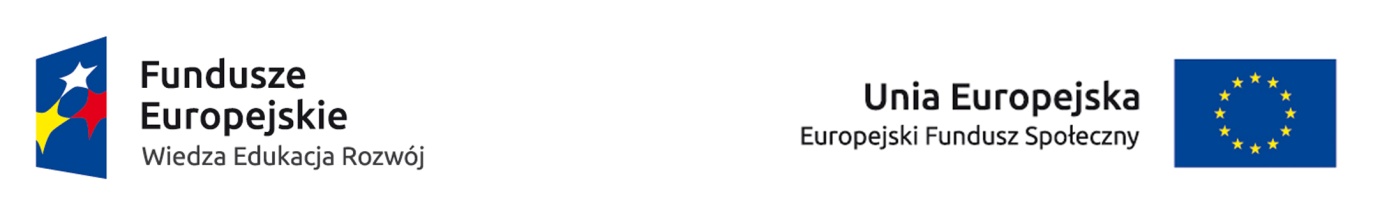 Powiatowy Urząd Pracy w Zielonej Górze informuje, iż przyjmowane są wnioski 
o zorganizowanie staży, które realizowane będą w ramach projektu:z Programu Operacyjnego Wiedza Edukacja Rozwój.W ramach powyższego projektu staż skierowany jest do osób młodych w wieku poniżej 30 roku życia*, bez pracy, zarejestrowanych w PUP jako bezrobotne (należących do II profilu pomocy), spełniających łącznie trzy warunki:są bezrobotni, nie kształcą się formalnie (w trybie stacjonarnym, dziennie),nie szkolą się tj. nie uczestniczą w pozaszkolnych zajęciach mających na celu uzyskanie, uzupełnienie lub doskonalenie umiejętności i kwalifikacji zawodowych, potrzebnych do wykonywania pracy, finansowanych w okresie ostatnich 4 tygodni ze środków publicznych.*Osoba bezrobotna w wieku do 25 r. życia musi przystąpić do projektu w ciągu 4 m-cy od dnia rejestracji  
w PUP.W pierwszej kolejności zrekrutowane zostaną:osoby długotrwale bezrobotne:- w wieku poniżej 25 roku życia,  pozostające bez pracy nieprzerwanie  przez co najmniej 6 miesięcy, 
- w wieku powyżej 25 do 30 roku życia,  pozostające bez pracy nieprzerwanie  przez co najmniej
12 miesięcy,Wnioski dostępne są na stronie internetowej PUP w Zielonej Górze http://www.pup.zgora.pl/articles/index/213/dokumenty-i-druki-do-pobrania oraz w siedzibie PUP
przy ul. Batorego 126 A - pokój 307 (tel. 68 456 56 46 - staże), Filia Sulechów ul. Niepodległości 15 – sekretariat (tel. 68 385 07 75 – pośrednicy),Filia Nowogród Bobrzański ul. Słowackiego 11 tel. 68 329-09-62 w. 144.Powyższe wnioski będą przyjmowane do wyczerpania limitu środków przeznaczonych na ten cel.Staże zaplanowano dla 358 osób (w tym 197 kobiet),z czego 250 osób w 2017 rokuZ uwagi na wymaganą wysoką efektywność zatrudnieniową w projekcie realizowane będą wnioski pracodawców deklarujących zatrudnienie stażysty po zakończonym stażu na niżej określonych warunkach:umowa o pracę zawarta na okres pełnych trzech miesięcy – min. ½ etatulubumowa cywilnoprawna zawarta na minimum trzy pełne miesiące, wartość umowy równa lub wyższa trzykrotności minimalnego wynagrodzenia.Zapraszamy pracodawców i osoby bezrobotne spełniające warunki do udziału w projekcie